Voor je ligt een sjabloon wat je kunt gebruiken voor het schrijven van je rapportages/jaarplannen. Het is geen verplichting maar kan als hulpmiddel dienen bij het schrijven van je rapportages. Het is van belang dat je start met het goed lezen van de Informatiegids MKB of Assurance van de NBA. Alles wat je moet weten staat in deze gids.Denk aan de volgende zaken:let goed op taalgebruik. Zorg voor foutloos Nederlands en gebruik vakkundig taalgebruik;probeer kort en bondig te schrijven, werk uit wat nodig is, niet meer, dus kopieer ook geen teksten die je al eerder hebt gebruikt, verwijzen kan uiteraard wel;soft skills zijn belangrijk, zowel de vaktechnische als persoonlijke leerdoelen;zorg dat je samen met de praktijkbegeleider jouw leerdoelen en planning voor de komende periode goed hebt doorgenomen; voeg bij iedere rapportage een momentopname van je bijgewerkte voortgangstabel toe. Let  op consistentie met verwijzingen/nummers naar de rapportages.Uit de opeenvolgende rapportages – perioden moet duidelijk blijken dat de door jouw behandelde opdrachten/werkzaamheden complexer worden. In het laatste jaar op het niveau van een startbekwame accountant.Gebruik de voortgangstabel (eindtermen- en urenregistratieformulier) voor een indruk ten aanzien van je ontwikkeling en de voortgang van de praktijkopleiding.Heb je vragen over het sjabloon of klopt er iets niet? Bel of mail dan het SRA-Stagebureau via 030 656 6060 of stagebureau@sra.nl. Ook met andere vragen over de praktijkopleiding kun je altijd contact met ons opnemen.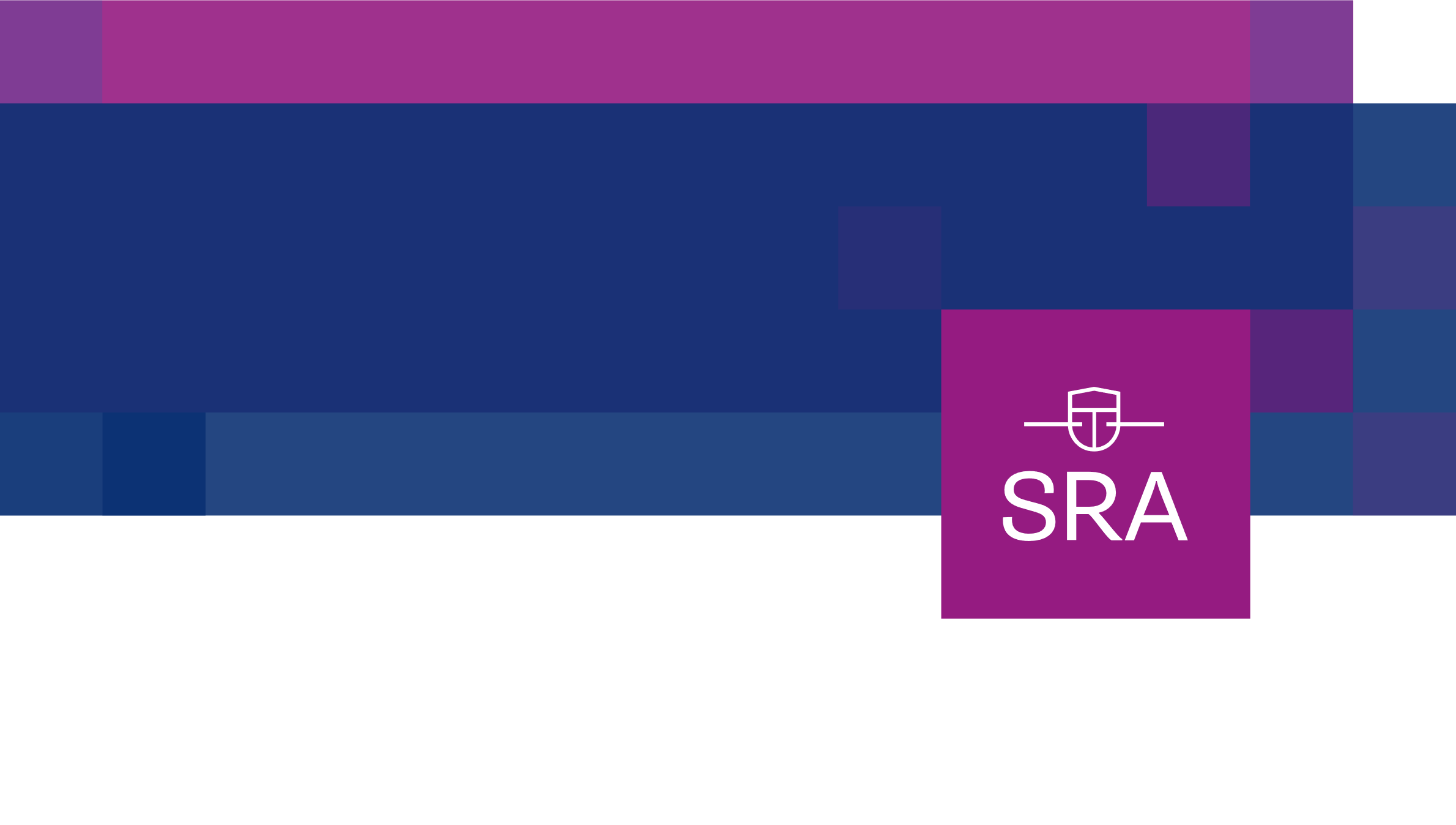 Inhoud1.	Inleiding	51.1	Personalia	51.2	Data semesters	51.3	Studie	51.4	Relevante werkerving (voorafgaand aan praktijkopleiding)	51.5	Praktijkopleidingsplaats	52.	Werkdomeinen en beroepsproducten	62.1	Jaarrekeningcontrole (geen verplicht onderdeel)	62.2	Overige assurance opdrachten	62.3	Samenstellingsopdrachten	62.4	Fiscale advisering	62.5	Bedrijfseconomische advisering	62.6	Overige werkzaamheden/soorten opdrachten	62.6.1	Overige werkzaamheden/soort opdracht	62.6.2	Beroepsproduct(en)	73.	Beschrijving werkzaamheden	83.1	Opdracht 1	93.2	Opdracht 2	103.3	Opdracht 3	113.4	Overige werkzaamheden	123.4.1	Werkdomein	123.4.2	Opdrachtfase	123.4.3	Verworven vaardigheden	123.4.4	Teamsamenstelling	123.4.5	Wet- en regelgeving	123.4.6	Dilemma/reflectie	124.	Uitspraak Accountantskamer	135.	Leerdoelen en voortgang	145.1	Leerdoelen POP/Jaarplan	145.1.1	Leerdoel 1	145.1.2	Leerdoel 2	145.1.3	Leerdoel 3	145.2	Terugkoppeling	145.2.1	Leerdoel 1	145.2.2	Leerdoel 2	145.2.3	Leerdoel 3	145.3	Voortgang	145.4	Realisatie voorgeschreven opdrachten	146.	Begeleiding	156.1 Betrokkenheid (voorbeeld, dus specifiek maken)	156.2	Vraagstukken	156.2.1	Vaktechnische vraagstukken	156.2.2	Organisatorische vraagstukken	156.2.3	Planningtechnische vraagstukken	156.3	Afspraken	15Bijlage 1 Voortgangstabel ELO	16InleidingIn de jaarrapportage breng je onder meer aan de hand van de uitwerking van een aantal opdrachten, waar je gedurende het praktijkopleidingsjaar een bijdrage aan hebt geleverd, tot uitdrukking dat je je ontwikkelt of hebt ontwikkeld tot een startbekwame accountant. Gebruik de voortgangstabel in de ELO voor een indruk ten aanzien van je ontwikkeling en de voortgang van de praktijkopleiding. Voeg bij iedere rapportage een ‘momentopname’ bij van je bijgewerkte voortgangstabel.1.1	Personalia1.2	Data semesters1.3	StudieGeef aan wanneer je gestart bent met jouw accountancy opleiding ((Post)-Master) en het voortraject (propedeuse, bachelor) en wat de planning is voor de afronding van de opleiding. Beschrijf daarnaast de (gevolgde) vakken, opleidingen en cursussen van het afgelopen praktijkopleidingsjaar zoals het trainingsprogramma en intervisiegesprekken en verwijs hierbij naar de certificaten die zijn opgenomen in de ELO. 1.4	Relevante werkerving (voorafgaand aan praktijkopleiding)Beschrijf je werkervaring/cv tot nu toe kort en bondig (werkgever(s), soorten werkervaring, aantal jaren).1.5	PraktijkopleidingsplaatsGeef een beschrijving van:de huidige werkgever, o.a. organisatiestructuur, vestiging, afdeling; wel of geen AFM vergunning;klantenpakket, typologie klanten, branches; jouw rol;applicatie(s)/ICT.Werkdomeinen en beroepsproductenGeef hierbij een overzicht van de werkdomeinen waarin je het afgelopen jaar werkzaamheden hebt verricht en benoem per fase de beroepsproducten waar je een bijdrage aan hebt geleverd. Benoem ook de beroepsproducten bij eventuele andere werkzaamheden die je hebt verricht die een bijdrage hebben geleverd aan het realiseren van de eindtermen.2.1	Jaarrekeningcontrole (geen verplicht onderdeel)Beschrijf bij de uitgevoerde opdrachten welke kennis (theorie én praktijk) aanwezig was, in deze periode is behaald/bijgeleerd en voor deze jaarrapportage toepasselijk c.q. relevant is.2.2	Overige assurance opdrachtenBeschrijf bij de uitgevoerde opdrachten welke kennis (theorie én praktijk) aanwezig was, in deze periode is behaald/bijgeleerd en voor deze jaarrapportage toepasselijk c.q. relevant is.2.3	SamenstellingsopdrachtenBeschrijf bij de uitgevoerde opdrachten welke kennis (theorie én praktijk) aanwezig was, in deze periode is behaald/bijgeleerd en voor deze jaarrapportage toepasselijk c.q. relevant is.2.4	Fiscale adviseringBeschrijf bij de uitgevoerde opdrachten welke kennis (theorie én praktijk) aanwezig was, in deze periode is behaald/bijgeleerd en voor deze jaarrapportage toepasselijk c.q. relevant is.2.5	Bedrijfseconomische adviseringBeschrijf bij de uitgevoerde opdrachten welke kennis (theorie én praktijk) aanwezig was, in deze periode is behaald/bijgeleerd en voor deze jaarrapportage toepasselijk c.q. relevant is.2.6	Overige werkzaamheden/soorten opdrachtenBeschrijf bij de uitgevoerde opdrachten welke kennis (theorie én praktijk) aanwezig was, in deze periode is behaald/bijgeleerd en voor deze jaarrapportage toepasselijk c.q. daarvoor relevant is.2.6.1	Overige werkzaamheden/soort opdracht[beschrijving]2.6.2	Beroepsproduct(en)[beschrijving]Beschrijving werkzaamhedenBeschrijf in onderstaande paragrafen kort en bondig de belangrijkste opdrachten.Beschrijf per opdracht waarom die past bij jouw (theoretisch) niveau en positie binnen het team of kantoor. Werk bij ten minste één opdracht een (persoonlijk) dilemma dat zich voordeed uit. LET OP: BENOEM RELEVANTE CEA-EINDTERMEN. Spreek niet over NV COS, maar over standaard <<xxx>>.Niet bij iedere opdracht hoeft een dilemma / reflectie te worden uitgewerkt, de eisen aan het dilemma worden zwaarder naarmate je verder komt in de praktijkopleiding.Beschrijf de werkzaamheden die je hebt uitgevoerd en onderbouw daarbij de door jouw gemaakte keuzes (bijv. bij de oplossing van het dilemma / reflectie). Verwerk tevens wanneer je welke wet- en regelgeving hebt toegepast en besteed - daar waar van toepassing - bijzondere aandacht aan de streams corporate governance, de maatschappelijke rol van de accountant en ICT. Beschrijf daarbij het leereffect dat je bij de uitvoering van de opdracht hebt bereikt (zelfreflectie, model van Korthagen) en leg hierbij de relatie met de getrainde vaardigheden tijdens het trainingsprogramma.In de jaarrapportage jaar 3 moet je bij de beschreven opdrachten concluderen dat je die op het niveau van startbekwame accountant hebt uitgevoerd! Dit geldt voor de gehele cyclus, van (her)acceptatie tot en met slotbesprekingen.Indien je begeleidingsdagen volgt om invulling te geven aan het werkdomein ‘overige assurance-opdrachten’, upload de bewijzen van deelname hieraan in de taak jaarrapportage van het desbetreffende praktijkopleidingsjaar.   3.1	Opdracht 13.2	Opdracht 23.3	Opdracht 33.4	Overige werkzaamhedenBeschrijf de werkzaamheden die je hebt uitgevoerd en onderbouw daarbij de door jouw gemaakte keuzes (bijv. bij de oplossing van het dilemma / reflectie). Verwerk tevens wanneer je welke wet- en regelgeving hebt toegepast en besteed - daar waar van toepassing - bijzondere aandacht aan de streams corporate governance, maatschappelijke rol van de accountant en ICT. Beschrijf daarbij het leereffect dat je bij de uitvoering van de opdracht hebt bereikt (zelfreflectie, model van Korthagen) en leg hierbij de relatie met de getrainde vaardigheden tijdens het trainingsprogramma.3.4.1	WerkdomeinGeef aan binnen welk werkdomein de opdracht valt.3.4.2	OpdrachtfaseGeef aan bij welke opdrachtfases je betrokken bent geweest.3.4.3	Verworven vaardighedenGeef aan ten behoeve van het realiseren van welke eindtermen je tijdens de uitvoering van de werkzaamheden vaardigheden hebt verworven.Beschrijf in welke mate de opdracht heeft bijgedragen aan je leerdoelen, invulling kennis (theorie en praktijk) en welke eindtermen daarmee zijn geraakt en wat je hebt geleerd. Spiegel een en ander aan hoofdstuk 1. Zorg voor zelfreflectie bij de uitwerking.3.4.4	TeamsamenstellingBeschrijf de samenstelling van het team en jouw eigen rol en verantwoordelijkheden binnen dit team.3.4.5	Wet- en regelgevingGeef aan welke wet- en regelgeving je hebt toegepast.3.4.6	Dilemma/reflectieBeschrijf kort het dilemma/reflectie, indien dat zich tijdens de uitvoering van deze opdracht voordeed.Beschrijf de werkzaamheden die je hebt uitgevoerd en onderbouw daarbij de door jouw gemaakte keuzes (bijv. bij de oplossing van het dilemma/reflectie). Verwerk tevens wanneer je welke wet- en regelgeving hebt toegepast en besteed - daar waar van toepassing - bijzondere aandacht aan de streams corporate governance, maatschappelijke rol van de accountant en ICT. Beschrijf daarbij het leereffect dat je bij de uitvoering van de opdracht hebt bereikt (zelfreflectie, model van Korthagen) en leg hierbij de relatie met de getrainde vaardigheden tijdens het trainingsprogramma.Uitspraak AccountantskamerBeschrijf kort een actuele uitspraak van de Accountantskamer  en maak een vergelijking met de situatie in jouw werkomgeving. Geef aan wat je van de uitspraak vindt. Onderbouw je mening.Motiveer de keuze voor de gekozen uitspraak in relatie tot je werkzaamheden.Zie voor uitspraken:https://www.accountant.nl/tucht/ http://www.accountantskamer.nl/index.php/nieuws https://www.accountant.nl/auteurs/l/lex-van-almelo/ (hij schrijft regelmatig opinies op uitspraken)Leerdoelen en voortgangBeschrijf hoe je aan je leerdoelen uit het POP of jaarplan hebt gewerkt, door de relatie te leggen met de werkzaamheden die je tijdens de beschreven opdrachten hebt uitgevoerd, en geef aan welke leerdoelen je hebt gerealiseerd en wat eventueel de consequenties zijn voor het volgende praktijkopleidingsjaar. Leg relatie met de CEA-eindtermen!  Zorg voor verwijzing naar de beschreven opdrachten.5.1	Leerdoelen POP/Jaarplan5.1.1	Leerdoel 15.1.2	Leerdoel 25.1.3	Leerdoel 35.2	Terugkoppeling5.2.1	Leerdoel 15.2.2	Leerdoel 25.2.3	Leerdoel 35.3	VoortgangBeschrijf of je in voldoende mate toekomt of bent gekomen aan de werkzaamheden die je in het POP of het jaarplan beschreven hebt en of het niveau zich volgens planning ontwikkelt of heeft ontwikkeld. Stel hierbij ook aan de orde of er genoeg opdrachten van voldoende complexiteit voor handen zijn (geweest) om aan de praktijkopleidingseisen te kunnen voldoen.5.4	Realisatie voorgeschreven opdrachtenTijdens de praktijkopleiding moet je betrokken zijn geweest bij alle fases van de uitvoering van een samenstellingsopdracht. Daarbij moet je in het derde jaar op het niveau van een startbekwame accountant betrokken zijn bij de uitvoering van ten minste twee relatief complexe overige assurance opdrachten en een fiscale adviesopdracht. De werkzaamheden moeten bij ten minste twee typen organisaties zijn uitgevoerd. Geef hier de realisatie daarvan weer (vul aan met overige relevante ervaringen in de verschillende werkdomeinen). Begeleiding (de vier rollen van de praktijkbegeleider)6.1 Betrokkenheid (voorbeeld, dus specifiek maken)Beschrijf hoe de begeleiding door de praktijkbegeleider heeft plaatsgevonden, hoe frequent, waar in het bijzonder aandacht voor is geweest etc. Beschrijf ook hoe de begeleiding plaatsvond wanneer je praktijkbegeleider niet direct bij de door jouw uitgevoerde opdrachten betrokken was.6.2	VraagstukkenGeef aan welke vaktechnische, organisatorische en planningstechnische vraagstukken je met je praktijkbegeleider hebt besproken.6.2.1	Vaktechnische vraagstukken6.2.2	Organisatorische vraagstukken6.2.3	Planningtechnische vraagstukken6.3	AfsprakenBeschrijf welke afspraken je met je praktijkbegeleider hebt gemaakt om de praktijkopleiding te kunnen voltooien. Deze afspraken kunnen betrekking hebben op het opdoen van werkervaring / betrokkenheid bij opdrachten, maar ook op de verplicht te volgen trainingsdagen en/of te voeren intervisiegesprekken binnen dat jaar. Formuleer de afspraken die je met je praktijkbegeleider hebt gemaakt SMART.Specifiek - Is de doelstelling eenduidig?Meetbaar - Onder welke (meetbare/observeerbare) voorwaarden of vorm is het doel bereikt?Acceptabel – Is het doel acceptabel? Bewerkstelligt het een verandering?Realistisch - Is het doel haalbaar?Tijdsgebonden - Wanneer (in de tijd) moet het doel bereikt zijn?Bijlage 1 Voortgangstabel ELOZorg ervoor dat je tijdig de voortgangstabel in de ELO bijwerkt en voeg bij iedere rapportage een momentopname bij.Naam: Geboortedatum: Telefoonnummer: Email: Adres: Woonplaats & postcode:Functie:Studie:Werkgever:Adres & postcode:Stagebureau:Praktijkbegeleider:Beoordelaar:Datum start:Datum einde:Semester 1Semester 2Semester 3Semester 4Semester 5Semester 6FasesBeroepsproductenOpdrachtaanvaarding/-continueringPlanningUitvoeringAfrondingFasesBeroepsproductenOpdrachtaanvaarding/-continueringPlanningUitvoeringAfrondingFasesBeroepsproductenOpdrachtaanvaarding/-continueringPlanningUitvoeringAfrondingFasesBeroepsproductenOpdrachtaanvaarding/-continueringPlanningUitvoeringAfrondingFasesBeroepsproductenOpdrachtaanvaarding/-continueringPlanningUitvoeringAfrondingKlant <<kenmerk>>Klant <<kenmerk>>Klant <<kenmerk>>Typologie/hoofdactiviteitenNeem daarbij mee wat op basis van de algemene typologie de belangrijkste controle doelen en richtingen zijn.Neem daarbij mee wat op basis van de algemene typologie de belangrijkste controle doelen en richtingen zijn.Baten BalanstotaalAantal werknemersAard opdracht / werkdomeinTeamopbouwMijn rolMijn functieKlant <<kenmerk>>CEA-eindtermWerkelijkGeplande uren naar categorie: ategorie031.	Voorbereiding en planning2.	Uitvoering interim3.	Uitvoering gegevensgericht4.	Evaluatie en afrondingTotaalWerkzaamheden en toegepaste regelgevingGroei in verantwoordelijkheidsniveauVerbreding van de scope van de werkzaamhedenToename van de complexiteitGroei in vaardigheden en bewustwording van de beroepshoudingGerealiseerde eindtermenDilemma – Indien bij deze klant van toepassing Beschrijving streams: corporate governance, maatschappelijke rol van de accountant en ICTKlant <<kenmerk>>Klant <<kenmerk>>Klant <<kenmerk>>Typologie/hoofdactiviteitenNeem daarbij mee wat op basis van de algemene typologie de belangrijkste controle doelen en richtingen zijn.Neem daarbij mee wat op basis van de algemene typologie de belangrijkste controle doelen en richtingen zijn.Baten BalanstotaalAantal werknemersAard opdracht / werkdomeinTeamopbouwMijn rolMijn functieKlant <<kenmerk>>CEA-eindtermWerkelijkGeplande uren naar categorie: ategorie031.	Voorbereiding en planning2.	Uitvoering interim3.	Uitvoering gegevensgericht4.	Evaluatie en afrondingTotaalWerkzaamheden en toegepaste regelgevingGroei in verantwoordelijkheidsniveauVerbreding van de scope van de werkzaamhedenToename van de complexiteitGroei in vaardigheden en bewustwording van de beroepshoudingGerealiseerde eindtermenDilemma – Indien bij deze klant van toepassing Beschrijving streams: corporate governance, maatschappelijke rol van de accountant en ICTKlant <<kenmerk>>Klant <<kenmerk>>Klant <<kenmerk>>Typologie/hoofdactiviteitenNeem daarbij mee wat op basis van de algemene typologie de belangrijkste controle doelen en richtingen zijn.Neem daarbij mee wat op basis van de algemene typologie de belangrijkste controle doelen en richtingen zijn.Baten BalanstotaalAantal werknemersAard opdracht / werkdomeinTeamopbouwMijn rolMijn functieKlant <<kenmerk>>CEA-eindtermWerkelijkGeplande uren naar categorie: ategorie031.	Voorbereiding en planning2.	Uitvoering interim3.	Uitvoering gegevensgericht4.	Evaluatie en afrondingTotaalWerkzaamheden en toegepaste regelgevingGroei in verantwoordelijkheidsniveauVerbreding van de scope van de werkzaamhedenToename van de complexiteitGroei in vaardigheden en bewustwording van de beroepshoudingGerealiseerde eindtermenDilemma – Indien bij deze klant van toepassing Beschrijving streams: corporate governance, maatschappelijke rol van de accountant en ICTOpdrachtType organisatieGerealiseerd in praktijkopleidingsjaarBetrokkenheid bij alle fasen van een samenstellingsopdrachtBetrokkenheid bij overige assurance-opdracht op niveau startbekwame accountant 1(te realiseren in jaar 3)Betrokkenheid bij overige assurance-opdracht op niveau startbekwame accountant 2(te realiseren in jaar 3)Betrokkenheid bij fiscale adviesopdracht niveau startbekwame accountant